                                                  Педагогічний коледжЛьвівського національного університету імені Івана ФранкаМатеріали до підготовки та проведення олімпіади-конкурсу  з економічної теорії   для студентів спеціальностей 029 Інформаційна, бібліотечна та архівна справа012Дошкільна освіта 231 Соціальна робота013 Початкова освіта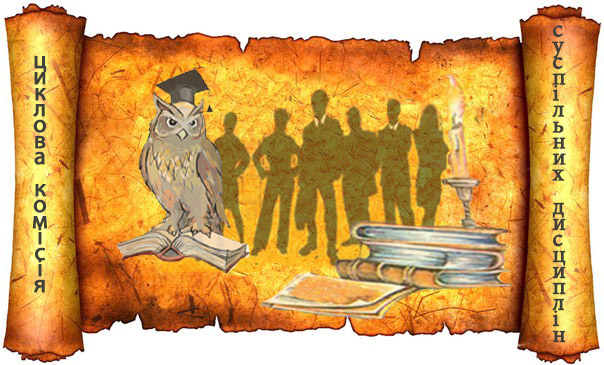 Львів- 2017 р.Матеріали до підготовки та проведення олімпіади-конкурсу    з економічної теорії.             Підготувала  Сенич Г.Б., викладач кваліфікаційної категорії «спеціаліст вищої категорії»  Педагогічного коледжу Львівського національного університету імені Івана Франка – 2017р.      Викладено матеріали до підготовки і проведення олімпіади,  спрямованої на оволодіння знаннями з навчальної дисципліни «Економічна теорія» та  методику її проведення  з використанням комп’ютерних  технологій.            Для студентів та викладачів економічної теорії  технікумів, училищ, коледжів (освітньо – кваліфікаційних рівень  «Молодший спеціаліст»)Вступ                                                Вкладете вміст свого гаманця у Ваш                                                     розум і розум наповнить Ваш гаманець              чистим золотом.            Бенджамін Франклін         Успішність ринкових перетворень у нашій країні великою мірою визначається тим, наскільки широкий загал працівників оволодіє економічними знаннями, розумінням складних відтворювальних процесів, що відбуваються у різних сферах народного господарства.	Економічна теорія (політична економія) як наука, що належить до циклу гуманітарної та соціально-економічної підготовки, формує та розвиває в студентів економічний спосіб мислення, стимулює бажання стати активними суб’єктом економічних відносин, закладає основи фаху будь-якого спеціаліста.	Олімпіада – конкурс з економічної теорії, який проводиться у Коледжу уже декілька разів ставить перед собою наступні завдання:- підвищити загальний інтерес студентів до дисципліни;- виявити рівень навчальних досягнень студентів;- застосування у майбутньому знань з відповідної дисципліни, розвиток здатності до самоосвіти.	Як показує досвід, олімпіади в цілому позитивно впливають на студентів, формують потребу в перемозі, стійкість до стресу, і, головне, бажання  самопізнання. Умови проведення олімпіади з економічної теорії                                                   У Вас ніколи не буде другого шансу справити        першого враження.                                                                                            Пітер Томсон          Олімпіада  проводиться  серед усіх студентів  Педагогічного коледжу Львівського національного університету імені Івана Франка (2013-17рр.), які вивчають дисципліну «Економічна теорія».У 2015 році підсумковий етап був присвячений  150-річчю від дня народження  видатного українського економіста  М.І.Туган – Барановського.У 2017 році, запропонована тема презентацій підсумкового туру – «Європейський вибір України».            Олімпіада  проводиться у два тури:І-ий тур - 50 тестів у комп'ютерному режимі (в умовах подається 135), час проведення  -  25 хв;ІІ-ий тур - розгляд та обґрунтування рішень проблемних  ситуацій у формі презентації (ситуацію для презентації студенти обирають завчасно із запропонованих в умовах олімпіади, або пропонують свою) (час виступу 1 студента – до 10 хвилин)         Для оцінювання рівня знань студентів створюється журі  у складі 5 чол. (викладачі Педколеджу та інших коледжів).                 Студенти повинні показати належний рівень знань з вищевказаної дисципліни.         Результати тестування  враховуються як підсумкове тестування з предмету.        У ІІ тур проходять 6-7 студентів з кращими результатам,  представляють презентації і претендують на  призові місця. За результатами двох турів визначається загальний рейтинг кожного учасника, а за його підсумками — переможець і призери олімпіади.        Тестові завдання для підготовки до І туру (135)  та проблемні ситуації подаються студентам завчасно . І тур. Тестові завдання для олімпіади  з курсу «Економічна теорія»                                                                 Ваша рішучість домогтися успіху                                      важливіша  за все інше.                                                                                                Авраам Лінкольн 1. Котре з наведених положень не має відношення  до визначення предмета  економічної теорії ?                а) ефективне використання ресурсів;                б) необмежені виробничі ресурси;                в) максимальне задоволення потреб;                г) матеріальні і духовні блага;2. Головні проблеми економіки: що ?, як ?, для кого виробляти?          а) не існують у країнах з ринковою економікою;         б) не вирішуються у країнах  з  ринковою економікою;         в) цілком  вирішені урядом України;         г) існують у всіх країнах і існуватимуть, поки існує  обмеженість             ресурсів;3. Стійкі, сутнісні, постійно повторювальні зв'язки між економічними   явищами -  це:         а) поняття;         б) економічні категорії;         в) економічні закони;         г) економічна політика;4. Які проблеми  економічної теорії не вивчає макроекономіка?              а) індивідуальний попит;              б) ділові цикли;               в) економічне зростання;              г) темпи інфляції; 5. Мікроекономіка – це розділ економічної науки, яка вивчає:              а) економічну поведінку споживачів, фірм і власників ресурсів;              б) економічну поведінку окремих фірм;               в) відносини між представниками різних класів;              г) використання  мікрокомп'ютерів  у  економічних дослідженнях; 6. Виробництвом називають діяльність:              а)  у  процесі якої  використовують  товари  і послуги;              б) що створює товари і послуги;              в) що забезпечує перерозподіл  товарів і послуг;              г) уряду спрямовану на підтримання неприбуткових  підприємств;7. Економічні потреби - це:              а) потреби, які можуть бути задоволені шляхом споживання товарів або послуг;              б) блага, необхідні  людини;              в) товари і послуги, які Ви можете придбати на обмежені ресурси;              г) природні ресурси, капітал та праця;8. Відомі способи класифікації податків не виділяють такі види податків:     а) прямі та непрямі;     б) справедливі і несправедливі     в) прогресивні, регресивні та пропорційні;     г) загальнодержавні і місцеві;9. Екстенсивна форма розвитку економіки - це:    а) збільшення кількості працівників на підприємствах;    б) підвищення продуктивності праці;    в) упровадження ресурсозберігаючих технологій;    г) усі відповіді неправильні;10. Для характеристики української економіки 90-х рр. найкраще підходить термін:                        а) традиційна економіка;              б) командна економіка;              в) перехідна економіка;              г) ринкова економіка;11. Котре з визначень точніше передає сутність предмета економічної     теорії?          а) наука про суспільство на різних стадіях його розвитку;          б) наука про відносини у суспільстві з приводу раціонального  використання               обмежених ресурсів;          в) наука про управління  підприємствами для  досягнення               максимального прибутку;          г) усі визначення є вірними;12. Макроекономіка визначається як розділ економічної теорії,  яка вивчає:          а) роль держави в економіці;          б) глобальні тенденції економічного розвитку людства;          в) процеси, що протікають в національній економіці, взятій  у              цілому;          г) економічну поведінку  окремих фірм;   13. Економічна категорія – це:         а) поняття, що відбиває сутнісний бік економічного явища;         б) поняття, занесене до економічної енциклопедії;         в) слово, що використовується в економічній науці;         г) слово іноземного походження, що характеризує той або інший             стан економіки;14. Що таке спосіб виробництва, виберіть правильне визначення ?          а) робоча сила та засоби виробництва;           б) продуктивні сили та надбудова;           в) предмети праці та засоби праці;           г) продуктивні сили та виробничі відносини;15. Матеріальні  потреби  -  це:                                                                                      а) бажання людей мати визнання;         б) бажання споживачів придбати і використати товари  і  послуги,             які є для них  корисними,         в) бажання людей,  щоб  їх поважали і любили;         г) усі варіанти відповідей правильні;   16. Як  окремий фактор виробництва деякі економісти не виділяють:             а) працю;             б) капітал;             в) підприємницькі здібності;             г) землю;17. Відомі класифікації потреб не передбачають виділення таких її видів?           а) вищих і нижчих потреб;           б) широких  і  вузьких потреб ;           в) матеріальних і духовних потреб ;           г) усі варіанти відповідей правильні ;18.  Проблеми  що, як  і для кого виробляти -  стосуються :          а) будь-якої моделі економічної системи;          б) лише командної економіки;          в) лише традиційної економіки;          г) лише ринкової економіки;19. Якими  причинами можна пояснити  існування  економічних проблем?           а) впливом держави на економіку  і збільшенням населення  Землі;           б) забрудненням навколишнього середовища;            в) наявністю безробіття та інфляції;           г) необмеженими  бажаннями людей  і обмеженістю  ресурсів;20. Яка з перелічених нижче величин не враховується при обчисленні ВНП методом витрат:а) державні закупівлі;б) валові інвестиції;в) заробітна плата;г) чистий експорт.21. х 100% - це:а) дефлятор ВВП;б) загальний індекс інфляції;в) індекс споживчих товарів;г) усі відповіді неправильні;22. Що не включається до складу ВВП при підрахунку його за сумою доходів:а) амортизація;б) заробітна плата;в) непрямі податки;г) чистий експорт423. Поняття  « правила  гри» стосується:            а) футболу;            б) шахів;            в) економіки;            г ) усі варіанти  відповідей правильні; 24. Що з наведеного не стосується  характеристики потреб?           а ) потреби людей безмежні  у довгому  періоді часу;           б) потреби –це нужда, яка отримала конкретне оформлення;            в) потреби – це бажання мати більше  і  кращі  їжу, одяг, житло, тощо;           г ) усе  зазначене стосується характеристики потреб;  25.Чому економічна теорія стверджує, що  в  економіці  люди  постійно      роблять вибір?           а) щоб краще задовольнити  свої потреби і не розгубитись у різноманітному світі             товарів;    б) люди мають різні  смаки;    в) тому, що потреби  безмежні, а ресурси  обмежені;    г) щоб жити не гірше за інших;26. Котрі з  перелічених  потреб  можуть бути  задоволені лише  колективно?                           а) ранкова чистка зубів;           б) освітлення вулиць;          в) читання книги;          г) білизна;27. Крива виробничих можливостей  на малюнку ілюструє:          а) обмеженість ресурсів;          б) вибір  між  військовими і  цивільними  товарами;          в) альтернативну вартість ( вартість  можливості вибору);           г) усі  варіанти відповідей правильні;28. Яка економічна система  сучасної  України?            а) ринкова економіка;            б) командна економіка;             в) перехідна економіка;            г) традиційна економіка;29. Котре з наведених положень не пов'язане з тим, що вивчає економіка?      а) ефективне  використання  ресурсів;      б) задоволення потреб;      в) необмежені виробничі ресурси;        г) обмеженість;30. Проблема обмеженості може бути вирішена, якщо:         а) усі країни  світу  стануть постіндустріальними  суспільствами;         б) буде  знайдено  практично  невичерпні  джерела енергетичних ресурсів;         в) люди і країни відмовляться від конкуренції на користь співробітництва;         г) усі  наведені  вище відповіді є неправильними; 31. Котре з наступних тверджень стосується  мікроекономіки?        а) рівень безробіття  в США  становить  7 %;        б) лижна фабрика у Львові звільнила минулого місяця 10 робітників;        в) показник інфляції минулого року збільшився на 2%;        г) індекс цін на споживчі товари в січні 2005 р. збільшився на 3,1%;32. Для більшості населення України особливо важкими наслідками інфляції стали:а) знецінення заощаджень;б) поглиблення майнової нерівності і швидке соціальне розшарування;в) зменшення рівня поточного споживання;г) правильно вказане у пп. а,б;33.  Держава у системі змішаної економіки:а) застосовує методи прямого та непрямого впливу на поведінку економічних суб’єктів;б) може обійтись без методів адміністративного регулювання поведінки економічних суб’єктів;в) використовує лише методи непрямого (економічного) впливу на поведінку економічних суб’єктів;34. Вкажіть, які елементи належать до складу продуктивних сил:        а) робоча сила і виробничі відносини;        б) засоби  виробництва;        в) робоча сила і засоби виробництва;        г) предмети праці і засоби праці;35. Які проблеми економічної теорії вивчає макроекономіка?       а)  безробіття;        б) прибуток окремої фірми;       в) швейна фабрика у Львові звільнила 10 робітників минулого місяця;       г) використання  комп'ютерів на  книжковій фабриці «Атлас»;36. Що із переліченого не входить у ВНП, розрахований за методом «потоку продукції»?а) чистий експорт товарів і послуг;б) зарплата;в) валові інвестиції;г) державні закупівлі товарів і послуг37. Виберіть найбільш правильний, з Вашого погляду, перелік виробничих  ресурсів у сучасній економіці:       а) земля, робоча сила, управління, капітал, гроші;       б) земля, праця, засоби виробництва, технологія, підприємницькі             здібності, управління, капітал;       в) ресурси, капітал, технологія, праця , підприємницькі здібності;       г) земля, праця,  капітал, підприємницькі здібності, інформація.38. Які події повинні мати місце, щоб стався зсув КВМ економіки країни?       а) підвищення рівня народжуваності у країні;       б) вдосконалення технології виробництва;       в) припинення інфляції;       г) зменшення обсягів виробництва одних товарів на користь      збільшення обсягів  виробництва інших товарів; 39. На якій стадії економічного циклу знаходиться економіка України на початку третього тисячоліття:    а) спаду;    б) депресії;    в) пожвавлення;    г) піднесення;40. Найбільш узагальнюючим показником оцінки добробуту нації виступає:   а) рівень освіти населення;   б) прогнозована тривалість життя жителів країни;    в) рівень забруднення оточуючого середовища;    г) величина ВНП на душу населення;41. Основне значення економічної науки сьогодні полягає в тому, що вона:       а) допомагає підприємцям успішно вести бізнес;       б) дає вченим можливість реалізувати свої здібності;       в) розкриває людині істинні мотиви її поведінки;       г) показує  раціональні способи задоволення потреб людей;42. Чим можна пояснити наявність  економічних  проблем?        а) зростанням населення Землі;        б) безмежністю потреб і обмеженістю ресурсів;        в) наявністю безробіття та інфляції;        г)забрудненням  навколишнього середовища;43. Дефіцит бюджету – це:а) сума перевищення видатків держави над її доходами в кожний даний рік;б) сума перевищення доходів держави над її видатками в кожний даний рік;в) правильні відповіді – А і Б;г) процентне відношення видатків держави до ВВП;44. Що таке валовий національний продукт (ВНП)? :а) сума всіх реалізованих в країні товарів і послуг;б) сума всіх створених у країні товарів і послуг;в) сума всіх кінцевих товарів  і послуг;г) сума всіх готових товарів і послуг45. Що мають  на увазі коли стверджують, що кожна економічна система стикається з  фактом  обмеженості ресурсів?       а) деякі продукти можна купити тільки  за дуже високими цінами;       б) бідні держави зазнають нестачі певних продуктів а багаті держави        такої проблеми не мають;    в) виробничих ресурсів ніколи не буває достатньо, для задоволення        усіх людських потреб;    г) будь-яка економіка зазнає занепадів у разі нестачі  чого-небудь46. Альтернативні витрати на будівництво нової автостради – це:       а) інші товари та послуги , від яких треба відмовитись на користь    будівництва            автостради;       б) кошти на будівництво автостради у цінах цього року;       в) сума річного податку, який повинна сплатити фірма, що будує автостраду;       г) гроші на заробітну плату всіх працівників фірми, що будує автостраду.47. Що Ви вважаєте раціональним  вибором ?        а) вибір, який  Ви зробили після всебічного обмірковування;        б) вибір, який Ви зробили за допомогою математичних розрахунків;        в) вибір, у результаті якого Ви досягли своєї мети;        г) вибір, у результаті якого Ви втрачаєте менше порівняно з тим, що отримуєте;48. Проблема «що  виробляти ?» :         а) може поставати тільки перед приватним підприємцем, але  не перед             суспільством;         б) може розглядатися як проблема вибору альтернативи на кривій виробничих              можливостей;         в) виникає тільки в умовах гострого дефіциту ресурсів;          г) ефективно  вирішується тільки в умовах державного регулювання; 49. Носіями споживчих благ виступають:          а) речі і послуги;          б) повітря, вода, корисні копалини, інші  дари  природи;          в) твори мистецтва, інші духовні цінності;          г) послуги банків, страхових компаній, інших фінансових організацій;50. За нагальністю задоволення потреби поділяють на:           а) базові і такі, що породжені розвитком цивілізації;           б) матеріальні та нематеріальні;           в) індивідуальні та колективні;           г) першочергові і такі, що задовольняються предметами розкоші;51.Знайдіть  найбільш точну відповідь на питання, що є предметом  дослідження економічної науки? а) народне господарство  будь-якої країни світу; б) як люди, використовуючи обмежені виробничі ресурси, можуть досягти      створення різноманітних речей  і  послуг, забезпечуючи при  цьому      найповніше  задоволення  потреб;  в) як люди, використовуючи  природу та її дари ,створюють необхідні для        свого існування         предмети споживання;  г) яким чином люди найповніше забезпечують  свої  потреби; 52. Економічні закони відрізняються від законів природи тим, що вони:     а) суб'єктивні;     б) виступають як закони тенденції;     в) діють лише в людському суспільстві;     г) не можуть мати формалізованого вираження;53. Котре з визначень виробничих відносин  правильне?:    а)  відносини між  людьми у процесі виробництва;    б) відносини власності;    в) відносини власності, розподілу та виробництва;    г) інше визначення; 54. Скільки налічується в країні безробітних і чи забезпечується  в  ній економічне      зростання? Це питання:    а) макроекономіки;    б) мікроекономіки ;    в) як макро-, так і мікроекономіки;    г) усі варіанти відповідей  неправильні;55. Що не характерне для фази піднесення:а) зменшення безробіття;б) підвищення продуктивності праці;в) зростання кредитів;г) скорочення інвестицій;56. Якщо у певній країні обсяг економічних ресурсів  збільшився, то:           а) буде вироблено більше товарів і послуг;           б )її економіка в змозі  виробляти більше товарів і послуг;           в) технологія виробництва стала більш досконалою;           г) усі її громадяни стали жити  заможніше;57.  Стан випуску товарів у країні позначено певною точкою В на  КВМ. Якщо ресурси праці будуть використані не повністю, тобто  виникне  безробіття, тоді :          а) точка В переміститься з КВМ усередину;          б) точка В переміститься поза  КВМ;          в) точка В залишиться на  своєму  місці;          г) точка В переміститься  по КВМ вниз; 58. Альтернативна  вартість  вимірюється:         а) діями уряду України;         б) за допомогою індексу  споживчих цін;         в) ціною придбаного продукту;         г) тим, чим  треба пожертвувати для придбання  товару  або  послуги;59. Рівень безробіття визначається:а) співвідношенням кількості безробітних до кількості працюючих;б) співвідношенням звільнених робітників додатково залученим до     роботи;в) співвідношенням величини природного безробіття до кількості     працездатних;г) співвідношенням кількості безробітних до кількості працездатних; 60. Основними перевагами  ринкової економіки є:        а) забезпечення ефективного розподілу ресурсів та економічно свободи:        б) рівномірний розподіл особистих доходів і забезпечення повної  зайнятості;        в) забезпечення стабільності цін і справедливого розподілу особистих  доходів;        г) ліквідація дискримінації і зведення до мінімуму забруднення   навколишнього середовища;61. Ринкова вартість усіх кінцевих благ, вироблених у певній країні протягом року, – це:а) валовий внутрішній продукт;б) чистий внутрішній продукт;в) національний дохід;г) чистий національний продукт;62. У ринковій економіці конкуренція:         а) допомагає подолати економічний спад;         б) призводить до зростання безробіття;         в) прискорює інфляцію;         г) сприяє досягненню рівноваги між попитом і пропозицією;63. Хто визначає при вільних ринкових відносинах,  у якій кількості і куди   повинні поступати вироблені товари?         а) Федеральний уряд;         б) продавці;         в) покупці ;         г) виробники;64. Що практично відсутнє в командній економіці?         а) ціни ,що встановлюються  державою;         б) централізоване планування;         в) свобода вибору;         г) державна власність на ресурси;65. До передумов формування ринку не належать:                           а) становлення  підприємництва;                           б) формування конкуренції;                           в) інтеграція у світове господарство;                           г) бартеризація економіки і зростання у ній частки державного сектора68. Якщо попит і пропозиція товару зменшуються, то:       а) ціна зросте;       б) ціна залишиться  сталою;       в) зменшиться рівноважна кількість попиту – пропозиції товару;       г) добробут суспільства знижується;69. Платниками непрямого податку, як правило є:а) покупці;б) продавців) покупці і продавці;г) іноземні інвестори;70. Сучасна економічна система України – це:                          а) перехідна економіка;                          б) ринкова економіка;                          в) командна економіка;                          г) змішана економіка ;71. Яке з наступних тверджень більше відноситься до ринкової економіки?       а) багато покупів і мало продавців;       б) багато продавців і мало покупців;       в) рівень цін на ринку диктується  сукупністю відносин  між  продавцями           і покупцям, а не може позначатися окремою, або якою-небудь           групою  громадян;           г) ціни на ринку регулюються великими корпораціями, що знаходяться            в привілейованому становищі;72. Ринок за своєю природою не може забезпечити:        а) формування рівноважних цін;        б) міжгалузевого переливу капіталу;        в) стимулів до продуктивної праці;        г) обов'язкового задоволення спочатку більш важливих потреб , а потім             менш важливих;73. До прямих податків не належать:а) акцизний збір;б) прибутковий податок з громадян;в) промисловий податок;г) податок на нерухомість;74. Ринковий попит не зазнає впливу:       а) доходів споживачів;       б) цін на взаємозалежні товари;       в) цін на ресурси;       г) чисельності покупців;75. Зміна якого фактора викличе  переміщення кривої попиту:        а) смаків і уподобань  споживачів;        б) доходів споживачів;        в) чисельності населення та його структури;        г) будь-яка раніше названа зміна;76. Який з наведених показників найбільше підходить  для розрахунку економічного потенціалу країни:а) номінальний обсяг ВВП;б) реальний обсяг ВВП;в) номінальний обсяг ВВП на душу населення;г) середній дохід сім’ї;77. На який із наведених товарів еластичність попиту за ціною найвища?          а) зубна паста « Ягідка»;          б) учнівські зошити ;          в) диск  із грою;          г) взуття;78. Що не належить до інфраструктури  ринку ?           а) біржі;           б) електронна пошта;           в) Верховна Рада України;           г) національний банк;79. Робітники які бажають працювати але втратили надію і припинили пошук роботи:а) належать до фрикційного безробіття;б) належать до непрацездатного населення;в) не враховуються у складі робочої сили;г) згідно із законодавством отримують допомогу по безробіттю;80. Критеріями розмежування типів економічних систем є:           а) рівень добробуту членів суспільства;           б) тип координації та управління економічними діями суб'єктів;           в) форма власності та ресурси;           г) правильні відповіді «б» і «в»;81. Що є основною причиною появи ринку?:           а) суспільний поділ  праці;           б) розвиток торгівлі;           в) гроші;            г) приватна власність;82. Який з типів ринкової структури є прикладом ідеального ринку ?           а) досконала конкуренція;           б) олігополія;           в) монополія ;           г) монополістична конкуренція;83. Економічна проблема дефіциту більше відноситься до :              а) неефективного виробництва;              б) невідповідності потреб суспільства і тих ресурсів, що воно має;              в) нестабільних цін;              г) нездатності держави балансувати  бюджет;84. Якщо дійсна ціна вище рівноважної, то:          а) з'являється нестача товарів;          б) виникає надлишок  товарів;          в) зменшуються ціни факторів  виробництва;          г) дійсна ціна виявляє тенденцію  до зростання;85. Яке визначення  попиту є правильним?:         а) попит – це потреба у якомусь   товарі;          б) попит – це нужда         в) попит – це взаємозв'язок між ціною та кількістю товару, яку споживачі            бажають  придбати за інших  однакових   умов  протягом певного періоду            часу;        г) попит-це те поєднання ціни і величини попиту  на  товар, яке зображається            окремою точкою  на кривій попиту;  86.  Коли ціна товару  А збільшується, попит на товар  замінник  Б  буде:               а) зменшуватися;              б) збільшуватися ,              в) сталим;              г) усі варіанти відповідей неправильні487. Пропозиція є відносно нееластичною, коли коефіцієнт цінової еластичності пропозиції:           а) дорівнює 1;           б) більший ніж 1;           в) менший ніж 1;           г) дорівнює 1;88. Які з наведених нижче принципів  відносяться  до ринкової  економіки ?           а) централізм ;           б) зрівнялівка ;           в) вільне ціноутворення;           г) ієрархія управління;89. Командна економіка припускає :        а) поєднання конкуренції з плануванням;        б) свободу вибору підприємницької діяльності;        в) директивність планів;        г) вплив на економіку традицій, релігії;90. При бартерному обміні українського цукру на польські  фрукти:         а) Україна виграла, Польща програла;         б) Україна програла, Польща виграла;         в) ніхто не виграв;         г) обидві країни виграли;91. Яка із наведених ознак не відображає суті ринку ?          а) приватна власність;          б) вільне підприємництво;          в) централізоване планування;          г) конкуренція;92. Суб'єктами ринку є:         а) індивіди, які купують споживчі товари і послуги;         б) власники первинних виробничих ресурсів;         в) громадські організації, об'єднання громадян і держави;         г) усі відповіді правильні;93.  Котре із визначень попиту є правильним ?         а) попит – це потреба у якомусь товарі;         б) попит – це нужда;         в) попит – це взаємозв'язок між ціною та кількістю товару, яку споживачі              бажають купувати за інших однакових умов протягом певного періоду часу;94. Якщо попит і пропозиція товару зменшується, то :         а) ціна зросте;         б) ціна залишиться сталою;         в) зменшиться  рівноважна кількість попиту і пропозиції товару;         г) добробут суспільства зменшується;95. Рівноважний ВВП визначається методом:а) виробничим;б) видатків;в) доходів;г) усі відповіді помилкові;96. Як співвідносяться ВВП розрахований за сумою видатків, і ВВП, розрахований за сумою доходів?а) ВВП за доходами дорівнює ВВП за видатками;б) в умовах економічної кризи ВВП за витратами перевищує ВВП за доходами;в) співвідношення між цими показниками залежить від темпів зростання цін;г) ВВП за доходами завжди перевищує ВВП за витратами;97. У ринковій економіці ціни визначаються:           а) ринковим  попитом;           б) попитом і пропозицією;           в) переважно  урядом;           г) ринковою пропозицією;98. Найбільш суттєвим  для  ринкової   економіки  є:            а) ефективні профспілки;            б) відповідальні дії підприємців ;            в) добре організоване державне  регулювання;            г) активна конкуренція;99. З якою проблемою обов'язково зустрічається  будь-яка    економічна система?         а) як збалансувати експорт та імпорт ;         б) як запобігти дефіциту державного бюджету;         в) як раціонально використовувати обмежені ресурси;         г) як скоротити державний бюджет;100. Яка з наведених характеристик не стосується ринкової економіки?        а) конкуренція;        б) централізоване планування;        в) приватна власність;        г) свобода підприємницького вибору;101. Ринок – це:       а) конкретна ринкова площа на якій продаються і купують товари;       б) сукупність пунктів збуту товарів;       в) складна високоорганізована структура, де відбувається  несвідомої           самоорганізації;       г) усі відповіді правильні;102. До передумов формування ринку не належить:         а) становлення підприємництва;         б) формування конкуренції;         в) інтеграція у світове господарство;         г) бартеризація економіки і зростання частки державного сектора;103. Ринок за своєю природою не може забезпечити:        а) формування рівноважних цін;        б) міжгалузевого переливу капіталу;        в) стимулів до продуктивної праці;        г) обов'язкового задоволення спочатку  більш важливих потреб, а потім менш            важливих;104. Характерною ознакою вільного ринку виступає:        а) недосконала конкуренція;        б) конкурентна боротьба, яка відбувається по принципу «кожний проти            кожного»;        в) наявність у сфері  обігу незначної кількості продавців і покупців;        г) державного регулювання економіки;105. Кількість попиту змінюється  відносно зміни ціни обернено,  тоді як    кількість пропозиції:       а) змінюється прямо;       б) змінюється обернено;       в) не залежить від ціни;       г) усі відповіді неправильні;106. Цінова еластичність попиту за інших однакових умов вища:        а) для предметів першої необхідності, ніж для предметів              розкоші;        б) для предметів розкоші,  ніж для предметів першої  небхідності;        в) чим більше товар потрібний  споживачу;        г) усі наведені твердження  неправильні;107. Ринок товару чи послуги знаходиться у стані рівноваги, якщо:        а) кількість попиту дорівнює кількості  пропозиції;        б) кількість пропозиції перевищує кількість попиту;        в) кількість попиту перевищує кількість пропозиції        г) попит дорівнює пропозиції;108. Які товари є об'єктом  купівлі- продажу на фондовій біржі?            а) нафтопродукти;            б) цінні папери;            в) іноземна валюта;            г) засоби виробництва; 109. Яка з наведених характеристик не стосується адміністративно-командної економіки?      а) плановість;      б) централізоване ціноутворення;      в) конкуренція;      г) державна власність;110. Бартер – це :        а) обмін товарів на гроші;        б) обмін одного товару на інший без грошей;        в) обмін товарів на цінні папери;        г) обмін подарунками;111. Який з ринків найбільше нагадує ринок олігополії?        а) ринок картоплі;        б) ринок одягу;        в)ринок літаків;        г) ринок електропостачання;112. Зміна якого фактору викличе переміщення кривої попиту ?         а) смаків і уподобань споживачів;         б) доходів споживачів;         в) чисельністю населення та його структури;         г) будь-яка раніше названа зміна;113. Предмети розкоші – це товари вищої споживчої цінності, для яких еластичність попиту  за доходом:        а) менша ніж 1;        б) дорівнює  0;        в) більша ніж 1;        г) усі варіанти відповідей неправильні;114. Коли ціна товару А збільшується, попит на товар-замінник Б буде:          а) зменшуватися;          б) збільшуватися;          в) сталим;          г) усі варіанти відповідей не правильні;115. Цінова дискримінація –це:              а) відмінності в оплаті праці за національністю і за статтю;              б) продаж за різними цінами однієї і тієї ж продукції;              в) встановлення високих цін на товари першої необхідності;              г) усі відповіді неправильні;116. Яке реальне співвідношення між попитом і пропозицією сьогодні в Україні?            а) попит перевищує пропозицію;            б) пропозиція перевищує попит;            в) є рівновага між попитом і пропозицією;            г) попит значно перевищує пропозицію117. Що з переліченого нижче є предметом макроекономічного аналізу?           а) підвищення цін на цукор у результаті зростання попиту споживачів;   б) умови максимізації прибутку фірми, яка виробляє дитячі іграшки;    в) зростання кількості безробітних у країні в період кризового спаду виробництва;   г) зростання цін на бензин в одному з регіонів країни;118. ВВП збільшиться, якщо:а) зменшаться державні витрати на закупівлю товарів і послуг;б) експорт товарів і послуг перевищить їх імпорт;в) імпорт товарів і послуг перевищить їх експорт;г) зменшаться споживчі видатки;119. Величина ВВП становить 10 000 гр.од., споживчі видатки – 2000 гр. од., інвестиції – 1500 гр.од., державні видатки – 500 гр.од. Чистий експорт дорівнює:а) 6000 гр.од.б) 12000 гр.од.в) 4000 гр.од.г)1000 гр.од.120. Номінальний ВВП вимірюється:а) у ринкових поточних цінах;б) у базових (незмінних) цінах;в) у світових цінах;г) в експортних цінах;121. Що із переліченого входить у ВНП, розрахований за методом «потоку продукції»а) чистий експорт товарів і послуг;б) валові інвестиції;в) державні закупівлі товарів і послуг;г) усі відповіді правильні;122. Що найкраще відповідає критерію суспільних товарів?а) вища освіта;б) національна оборона;в) кабельне телебачення;г) мобільний телефон;123. До непрямих податків не належать:а) акцизи;б) мита на експортовані та імпортовані товари;в) податок на прибуток;г) податок на добавлену вартість;124. Повна зайнятість існує за умов:а) державного регулювання ринку праці;б) відсутності циклічного безробіття;в) раціонального використання робочої сили;г) відсутності безробіття;125. Яке з наведених явищ не відповідає періоду економічного спаду?а) зменшення обсягу допомоги по безробіттю;б) зниження прибутку корпорації;в) скорочення податкових надходжень;г) падіння курсу акцій;126. Державний бюджет – це:а) кошторис витрат держави;б) державна скарбниця;в) фінансовий план надходжень і державних витрат;         г)  кошторис надходжень держави;128. Скільки налічується у країні безробітних і чи забезпечується в ній економічне зростання? – ці питання знаходяться в межах:а) макроекономіки;б) мікроекономіки;в) як макро –, так і мікроекономіки;г) усі варіанти відповіді неправильні;129. Дефлятор ВВП використовують для:а) зведення номінального ВВП до реального;б) урахування неринкових і нелегальних операцій;в) зведення реального ВВП до номінального;г) урахування невиробничих операцій;130. ВНП становить 50 млрд. грн., амортизація – 2 млрд. грн., а непрямі податки – 1 млрд. гр., обчисліть величину національного доходу:а) 53;б) 47;в) 51;г) 49;131. Що із переліченого включається у склад ВНП:а) купівля нової автомашини;б) купівля нових акції;в) купівля облігацій;г) купівля старої книжкової шафи;132. На сучасному етапі функцію світових грошей виконують:133. Держава у системі змішаної економіки:а) застосовує методи прямого та непрямого впливу на поведінку економічних суб’єктів;б) може обійтись без методів адміністративного регулювання поведінки економічних суб’єктів;в) використовує лише методи непрямого (економічного) впливу на поведінку економічних суб’єктів;134. Платниками непрямого податку, як правило, є:а) покупці;б) продавці;в) покупці і продавці;г) бюджетні установи;135. Бюджет – це:а) головний фінансовий план створення і використання фонду грошових коштів держави;б) усі грошові кошти країни, які знаходяться в товарно-грошовому обігу;в) усі грошові надходження, які отримує держава у вигляді податків з юридичних і фізичних осіб;г) усі грошові кошти країни, які використовує держава за принципом «бюджетні засоби – для бюджетної сфери».ВИМОГИ ДО ЗМІСТУ ПРЕЗЕНТАЦІЇ  ТА ДО ОФОРМЛЕННЯ:• Час виступу до 10 хв (оптимально 5-7.хв)• Кожен слайд має відображати одну думку.Текст має складатися з коротких слів та простих речень.• Рядок має містити 6—8 слів. Всього на слайді має бути до 8 рядків.• Презентація за структурою лінійна, тобто  послідовно викладає матеріал,має містити лише головні положення повідомлення, які допомагають усвідомити його зміст та ілюстрації.• Загальна кількість слів не повинна перевищувати 50.• Дієслова мають бути в одній часовій формі.• Заголовки мають привертати увагу аудиторії та узагальнювати основні положення слайду.• Усі слайди презентації мають бути витримані в одному стилі. Презентація коментується студентом, є доповненням, або унаочненням висловленої тези. • Слайди мають бути не надто яскравими – зайві прикраси лише створюють бар'єр на шляху ефективної передачі інформації.• Кількість блоків інформації під час відображення статистичних даних на одному слайді має бути не більше чотирьох.• Створені презентації можуть містити текст, фотознімки, діаграми, малюнки, комп’ютерну анімацію процесів та явищ, звуковий супровід, авто фігури, діаграми тощо. Підписи до ілюстрації розміщуються під нею, а не над нею.Перед створенням презентації бажано:1. Визначити тему та призначення презентації (питання загальноекономічне, студентське, національне...; проблему розкрити чи виявити)2. Створити схему (сценарій) презентації(постановка проблеми-перспективність чи актуальність-шляхи вирішення, рекомендації,звернення….)3. Спланувати зміст усіх слайдів, їх стиль.         При оцінці презентації будуть враховуватись: 1. Чіткість формулювання проблемного питання2. Актуальність обраної проблеми, обґрунтування вибору.	3. Послідовний, логічний сценарій.4. Виконання вимог до змісту.5. Оптимальність використання звукових ефектів, анімації, графіків, фото…..6. Усний супровід.7. Комп’ютерні презентації використовуються для унаочнення опрацьованого матеріалу.                                                         У  знань і навичок є одна чудов                                                        особливість – вони не зношуються                                                          від довгого використання. Том ХопкинсБажаємо успіху!  ІІ тур. Проблемні ситуації (шаблон для оцінювання)                                                                       Розходження думок приводить до питань,                                                                                                                  а питання ведуть до істини.  Томас Джеферсон ВИМОГИ ДО ЗМІСТУ ПРЕЗЕНТАЦІЇ• Час виступу до 10 хв (оптимально 5-7.хв)• Кожен слайд має відображати одну думку.Текст має складатися з коротких слів та простих речень.• Презентація за структурою лінійна, тобто  послідовно викладає матеріал,має містити лише головні положення повідомлення, які допомагають усвідомити його зміст та ілюстрації.• Усі слайди презентації мають бути витримані в одному стилі. Презентація коментується студентом. Таблиця оцінювання ІІ туру (кожен пункт  0-10 балів)ЛітератураБазова: .Ватаманюк 3.І.Вступ до економічної теорії/ Зеновій Панчишин, Степан Панчишин. Курс лекцій. - Новий Світ - 2000, 2005. - 408 c.Економічна теорія: макро- і мікроекономіка / [З.Ватаманюк, С.Панчишин, В.Буняк та ін.]; за ред. З.Ватаманюка і С.Панчишина. – К: Альтернативи, 2001. – 606с.Економічна теорія: Навч. посібник / [В.Білик, П.Саблук та ін.] ;  за ред. В.О. Білика. - К.:ІАЕ, 2004.- 560 с.Ха-Юн Чанг. Економіка.Інструкція з використання/Ха-Юн Чанг; пер.з англ..Андрій Лапін. – К.: Наш Формакт, 2016.  – 400с.Додаткова:Аналітична економія: макроекономіка і мікроекономіка: Підручник.: у 2 кн. – Кн.1.: Вступ до аналітичної економіки. Макроекономіка / [С.М.Панчишин, П.І.Островерх, В.Б.Буняк та ін.]; за ред. С.Панчишина і П.Островерха. – 4-е вид., випр. і доп. – К.: Знання, 2009. –– 708 с.Андрусь О.І. Економічна теорія: практикум. Інтерактивні методи в модульному навчанні: навчальний посібник/ О.І.Андрусь. – К.: КНТ, 2008. – 480с.Історія економічних вчень: Підручник / [В.Д. Базилевич, Н.І. Гражевська, Т.В. Гайдай та ін. ]; за ред.В.Д.Базилевич.– К.: Знання, 2004. – 1300 с.Історія економічної думки: Навч. посіб./ [Л.Я. Корнійчук, А.М.Поручник, Н.О. Татаренко та ін. ]; за ред.П.Я.Корнійчук. - К.: Фенікс, 1999. - 415 с.Основи економічної теорії: політекономічний аспект. Підручник / відп. ред. Г.Н. Климко.- 4-е вид., перероб. і доп. -К.: Знання Прес, 2002.-615 с.Політекономія: Навчальний посібник / [К.Т. Кривенко, В.С. Савчук, О.О. Бєляєв та ін]; за ред. д-ра екон. наук, проф. К.Т. Кривенка. - К.:КНЕУ, 2001. -508с .Основи економічної теорії: Навчальний посібник// [Мельник Л.Ю., Корецький М.Х, Огаренко В.М. та ін];за ред.Л.Ю.Мельника. – К.:Центр навчальної літератури, 2005. – 528с.Самуэльсон П.А. Экономика/ П.А Самуэльсон., В.Д Нордхаус. - М.: Бином-Кно Рус, 1997. - 800 с.Туган-Барановський М.І. Паперові гроші та метал / М.І. Савлу (пер. з рос., ред., пер., передм.); Київський нац-ий екон. ун-т. - К.: КНЕУ, 2004.- 198 сІнтернет –ресурс:  http://buklib.net/books/22035/- Економічна теорія: макро- і мікроекономіка Ватаманюк З.Г./Підручникhttp://infolibrary.com/book/1_Vstyp_do_ekonomichnoi_teorii.html - Ватаманюк 3.І.Вступ до економічної теорії/ Зеновій Панчишин, Степан Панчишин. Курс лекцій. - Новий Світ - 2000, 2005. - 408 c.https://uk.wikipedia.org/wiki/Економічна_теоріяhttp://pidruchniki.com/14170120/politekonomiya/viznachennya_ekonomichnoyi_teoriyi_naukihttp://library.if.ua/book/64/4595.html/Бібліотека економістаhttp://etet.org.ua/ Економічна теорія(журнал)        а) золоті зливки;б) електронні гроші;в) резервні валюти;г) національна валюта кожної країни.Прізвище та ім’ястудентаЧіткість формулювання проблемного питанняАктуальність обраної проблеми, обґрунтування виборуПослідов-ність логічність сценаріюВиконання вимог до змістуОптимальність використання фото чи звук. ефектів тощоУсний супровід(доречність,переконливість,завершеність)Підсумковий бал(сума)